Dichiarazione Apertura Tassa Rifiuti (TARI)ai sensi della Legge n. 147 del 27.12.2013 e degli articoli 29 e 30 del Regolamento per l’applicazione della TARIDICHIARANTEPERSONA FISICACognome __________________________________ Nome _____________________________________Cod. Fisc. _____________________________Nato/a a ___________________(_____) il ___/___/______Residente in via/piazza ___________________________________________________n. _____________Comune di _________________________________________________C.A.P. __________ Prov. ______Numero di tel._________________e_mail___________________________@______________________(se disponibile) Indirizzo PEC ____________________________@________________________________PERSONA GIURIDICADenominazione/Ragione Sociale __________________________________________________________Codice fiscale ___________________________________  Partita IVA _____________________________Sede legale in via/piazza ____________________________________________________  n. __________Comune di _____________________________________________ C.A.P. _____________  Prov. ______Numero di tel. ___________________  Codice ATECO dell’attività prevalente ______________________Indirizzo PEC ______________________________________________________@__________________DATI LEGALE RAPPRESENTANTECognome __________________________________ Nome _____________________________________Natura della carica __________________________________  Cod. Fisc. __________________________Numero di tel. __________________________e-mail ____________________@___________________In qualità di  		PROPRIETARIO			AFFITTUARIO (indicare il C.F. di uno dei proprietari) _____________________			COMODATARIO			USUFRUTTUARIO			TITOLARE DI ALTRO DIRITTO REALE (specificare)_________________________Data inizio occupazione/detenzione/possesso _____/_____/________SUBENTRO a (indicare precedente intestatario utenza) ________________________________________Codice contribuente del precedente intestatario __________  Codice/i utenza/e __________________Firma del precedente intestatario (ai fini della dichiarazione congiunta) ___________________________UTENZE DOMESTICHEDestinazione d’uso: indicare A per abitazione direttamente occupata o detenuta dal dichiarante; B per abitazione tenuta a disposizione e non stabilmente occupata; C per locale accessorio (es. garage, cantina, magazzino) Se residente (compilare il seguente riquadro) Se non residente UTENZE NON DOMESTICHENel caso di contestuale produzione di rifiuti speciali nell’ambito degli stessi locali dichiarati allegare copia di planimetria in scala con indicazione della parte di superficie produttiva di tali frazioni escluse dal servizio pubblico di raccolta. RICHIESTA RIDUZIONI/AGEVOLAZIONI/ESCLUSIONI (allegare documentazione)Con riferimento alle utenze sopra indicate:utenza domestica N. ord. __________;utenza non domestica N. ord. __________;si dichiarano le seguenti situazioni che possono comportare una riduzione della tariffa, in osservanza di quanto disciplinato dal Regolamento TARI:_________________________________________________________________________________________________________________________________________________________________________________________________________________________________________________________________________________________________________________________________________________________________________________________________________________________________________Per informazioni riguardo alle condizioni di erogazione dei servizi di raccolta e trasporto e di spazzamento e lavaggio delle strade, alle corrette modalità di conferimento dei rifiuti, alle modalità per la consegna delle attrezzature per la raccolta, nonché alle indicazioni per reperire la Carta della qualità del servizio, consultare il Portale di Trasparenza per la Gestione Rifiuti accessibile dalla home page del sito istituzionale del Comune all’indirizzo https://www.trasparenzatari.it/trasparenzatari/?COMUNE=B049Il DichiaranteBormio, _____/______/_________					________________________________Il Comune di Bormio in qualità di titolare tratterà i dati personali conferiti con il presente modulo, con modalità prevalentemente informatiche e telematiche, per le finalità previste dal Regolamento UE 2016/679 (GDPR), in particolare per l’esecuzione dei propri compiti di interesse pubblico.Comune di Bormio Categorie utenze non domesticheRicevuta n._________ del__/__/_____da compilare a cura del Comune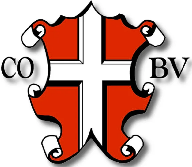 Comune diBormioVia Peccedi 1 – Bormio (SO)Tel. 0342 912211 - Fax 0342 912201PEC: bormio@pec.cmav.so.itUfficio Tributie-mail info@comune.bormio.so.itVia Peccedi 1 – Bormio (SO)Tel. 0342 912211 - Fax 0342 912201PEC: bormio@pec.cmav.so.itUfficio Tributie-mail info@comune.bormio.so.itN. ord.UbicazioneUbicazioneUbicazioneIdentificativi catastaliIdentificativi catastaliIdentificativi catastaliIdentificativi catastaliDestinazione d’uso (vedi sotto)Superficie tassabile (mq)N. ord.Via/PiazzaN. civ.Int.FoglioMap.Sub.Categ. Cat.Destinazione d’uso (vedi sotto)Superficie tassabile (mq)1234Residente dal _____/ _____/ _________ N. occupanti (solo se differente dalla consistenza del nucleo anagrafico) _______Indicare eventuali persone non facenti parte del nucleo anagrafico, ma dimoranti nell’utenza per almeno 6 mesi nell’anno solare (es. badanti, colf)Indicare eventuali soggetti facenti parte del nucleo anagrafico domiciliati altrove per motivi di volontariato o attività lavorativa prestata all’estero e nel caso di degenze o ricoveri presso case di cura o di riposo, comunità di recupero, centri socio-educativi, istituti penitenziari, per un periodo non inferiore all’annoPer le utenze domestiche occupate e/o a disposizione di persone non fisiche, nonché per quelle occupate da non residenti o da residenti all’estero ovvero tenute a disposizione dai residenti per propri usi e per quelli dei familiari, il numero degli occupanti è pari a quello ricavabile dalla seguente tabella:N. ord.UbicazioneUbicazioneUbicazioneIdentificativi catastaliIdentificativi catastaliIdentificativi catastaliIdentificativi catastaliDestinazione
Categoria TARI(vedi allegato)Superficie tassabile (mq)N. ord.Via/PiazzaN. civ.Int.FoglioMap.Sub.Categ. Cat.Destinazione
Categoria TARI(vedi allegato)Superficie tassabile (mq)1234Codice categoriaAttività ProduttiveND1Musei, biblioteche, cinematografi, teatriND2Autorimesse, autosaloni, esposizioni e magazziniND3Distributori carburanti, impianti sportiviND4Alberghi e campeggi (senza ristorante)ND5Carrozzeria, autofficina, elettrautoND6Attività industriali con capannoni di produzioneND7Supermercati e ipermercati di generi mistiND8Attività artigianali di produzione beni specificiND9Discoteche, night clubND10Negozi di generi alimentariND11Uffici, agenzie, studi professionali, bancheND12Negozi di beni durevoliND13Attività artigianali tipo bottegheND14Ospedali, case di cura e riposoND15Ortofrutta, pescherie, fiori e pianteND16Bar, caffè, pasticceriaND17Ristoranti, pizzerie, birrerie, pizza al taglioND18Banchi di mercato genere alimentariND19Banchi di mercato beni durevoli